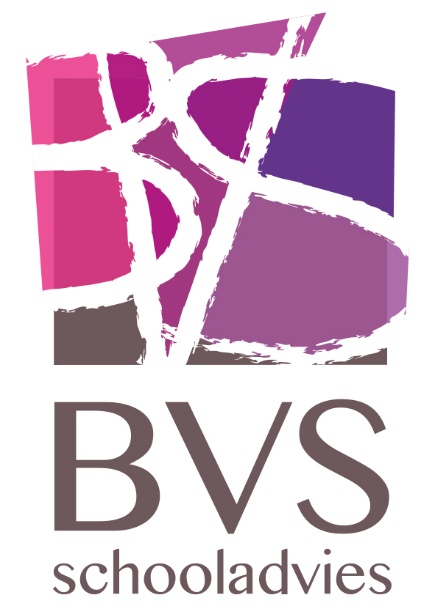 Bijlagen Leerlijnen alle domeinen klas 4Periodedoelen - leerlijnenPeriode overstijgend aanbodDrie of vier taalperiodesHeden-verleden-toekomstToneel Schrijven van tekstenBegrijpend lezenTaalbeschouwing Toneel Taal bij andere vakkenTaal bij andere vakkenTaalMondelinge taalvaardigheden (spreken en luisteren) - Klas 4Beschikt over voldoende woorden om te praten over vertrouwde situaties en onderwerpenAanboddoelen (1): Kan inspelen op elkaar in gesprek; kan luisteren en reageert actief op anderen; kan reageren op werk van klasgenoten en daarbij invoelend zijn; kan luisteren naar een uiteenzetting leerstof heeft daarbij een luisterhouding en kan aantekeningen maken;Aanboddoelen (2): Kan woorden ondersteunen met non-verbaal gedrag; kan een monoloog of spreekbeurt houden en daarbij de aandacht van het publiek vasthouden; kan meningen, gevoelens van anderen verwoorden voor klas;Kan iemand de weg uitleggen en daarbij concreet zijnAanboddoelen: kan bij allitererende gedichten de rol van pauzes/stiltes goed hanteren; let bij spreken in de groep en bij reciteren op articulatie.Kan hoofdzaken uit de tekst halenAanboddoelen: kan luisteren naar massamedia; luisterduur 5-10 minuten; kan luisteren naar een voordracht en naar verhalen uit de oud IJslandse mythologie (Edda).Lezen en begrijpen van teksten - Klas 4Kan teksten lezen van eenvoudige structuur, waarin tempo van spannende en opeenvolging dramatische gebeurtenissen hoog is en kan daarbij diverse leesstrategieën hanterenAanbodsdoel: Kan leesdoel bepalenKan relaties leggen tussen de tekst en de werkelijkheidAanbod 2: leesboeken (diverse genres), routebeschrijving, e-mailbericht, blog, formele brief, kort krantenartikel, achterflap van een boek, korte boekbespreking (bijv. uit een folder), een pagina uit een encyclopedie, dierengids of woordenboekAanbod 3: zaakvaktekst, eenvoudige internettekst, eenvoudig schematisch overzicht, betogende tekst, uitleg gezelschapsspelletje, gedichtenAanbodsdoel: kan verhalen lezen in ik-perspectief en tijdsperspectief en kan die teksten herkennen op basis van titel, inhoud e.d.Aanbod: zoekend lezen; globaal lezen; nauwkeurig lezen; studerend lezen; voorspellen; voorkennis activeren; monitoren; visualiseren; woorden leren uit het verhaal; vragen stellen; hoofdgedachte; samenvatten; mening geven.Kan informatieve teksten, zaakvakteksten, samenvatting, gebruiksaanwijzingen e.d. lezen en daarbij de juiste leesstrategie kiezenAanbod 2: leesboeken (diverse genres), routebeschrijving, e-mailbericht, blog, formele brief, kort krantenartikel, achterflap van een boek, korte boekbespreking (bijv. uit een folder), een pagina uit een encyclopedie, dierengids of woordenboekAanbod 3: zaakvaktekst, eenvoudige internettekst, eenvoudig schematisch overzicht, betogende tekst, uitleg gezelschapsspelletje, gedichtenAanbodsdoel: kan een oordeel over een tekst verwoorden, bv. doet mee aan de kinderboekenweekSchrijven van teksten - Klas 4Kan een verslag of een werkstuk schrijven.Aanboddoelen (1): Denkt en spreekt mee; is betrokken; kan een verslag, of (strip)verhaal schrijven in een tijdsperspectief; gebruikt voornamelijk frequent voorkomende woorden; kan een instructietekst of een procedure als een routebeschrijving schrijven;Aanboddoelen (2): Kan eenvoudige standaardformulieren invullen; is actief betrokken bij gesprekken over doel, publiek en over schrijfaanpak; kan alinea’s, titels en kopjes verzorgen;Grafische vormgeving - Klas 4Schrijft letters en verbindingen correct en vlotAanboddoelen: Kan alle letters en hun onderlinge verbindingen vlot schrijven en toepassen; kan de cijfers en leestekens vlot schrijven; kan de cijfers en leestekens vlot schrijven;Technisch lezen - Klas 44-1 Leest de aangeboden categorieënxAanboddoelen (1a): Herhaling categorieën vorig schooljaar; herhaling op hoger niveau; voorvoegsels (begin, gebit, verhaal); woorden met –elen, -eren, -enen; taxiwoorden; chefwoorden; /a/lijst woorden (onbeklemtoonde a, kanalen); colawoorden (c->k); theewoorden; cadeauwoordenxAanboddoelen (1b): tremawoorden; isch-woorden; meervoud ‘s (foto’s); y-ie (lolly); y- i (gym); lange woorden; Engelse leenwoorden; tie-woorden; Leenwoorden; caféwoorden; kilowoorden met –ieel, -iaal; klankgroep met -ueel, -eaal; iële; aardrijkskundige namen; militairwoordenxAanboddoelen (1c): routewoorden; koppelteken; trottoirwoorden; Franse leenwoorden; tussen-n; trema-meervoud; samenstellingen los; meervoud onbeklemtoond; accenten, apostroftekenx4-2 Leest aangeboden categorieënxAanboddoelen: Kan tempo maken; kan vloeiend lezenx4-3 Leest de aangeboden categorieënxAanboddoelen: Herhaling categorieën indien nodigx4-4 Leest aangeboden categorieënxAanboddoelen: Kan tempo maken; kan vloeiend lezenxSpelling - Klas 44-1 beheerst behandelde spelling categoriewoordenxAanboddoelen (1a): herhalen: alle doelen categorieën en werkwoorden klas 2 en 3: hakwoord; zingwoord; luchtwoord; plankwoord; langermaakwoord; eer-oor-eur-woord; aai-ooi-oei-woord; eeuw-ieuw-woord; voorvoegsel; klankgroepenwoord; verkleinwoord; achtervoegsel; ei-/au-plaatxAanboddoelen (1b): kilo-woord; komma-s-woord; centwoord; komma-s-meervoud; politiewoord; colawoord; tropischwoord; aardrijkskundige namen; uitbreiden: langermaakwoord met –heid/-teitxAanboddoelen (2): werkwoorden: tegenwoordige tijd van stam + t, tegenwoordige tijd van stam met d/t+ t, tegenwoordige tijd met je/jij erachter; woordsoorten: bijvoeglijk naamwoord met aardrijkskundige namen.x4-2 beheerst behandelde spelling categoriewoordenxAanboddoelen (1): herhalen: alle categorieën; taxiwoord; chefwoord; theewoord; caféwoordxAanboddoelen (2): uitbreiden verkleinwoorden: aatje, ootje, uutje, nkje; werkwoorden: tegenwoordige tijd van stam met be- ge- ver- + t, tegenwoordige tijd van stam met be- ge- ver- en d/t + t; woordsoorten: voegwoord; interpunctie: komma.x4-3 beheerst behandelde spelling categoriewoordenxAanboddoelen (1): cadeauwoord; uitbreiding klankgroepenwoord: stoffelijk bijvoeglijk naamwoord; uitbreiden kilowoord met ieel, iaal; routewoord; uitbreiden klankgroepenwoord met ueel, eaal;xAanboddoelen (2): herhalen: alle categorieën; werkwoorden: herhalen stam + t, persoonsvorm; woordsoorten: stoffelijk bijvoeglijk naamwoordx4-4 beheerst behandelde spelling categoriewoordenxAanboddoelen (1): herhalen categorieën; garagewoord; uitbreiden kilowoord (station); lollywoordxAanboddoelen (2): tremawoord; uitbreiden komma-s (lolly’s); komma’s bij bezit; woordsoorten: telwoord, rangtelwoord.xVier rekenperiodesCijferenMetenbreukenRekenen bij zaakvakkenRekenen bij zaakvakkenRekenen Getallen - Klas 41. Is in staat om in sprongen van 100 tot voorbij 1000 te tellen en de getallen te plaatsen op de getallenlijn.1. Kan verwoorden welke oplossingsmethode ze gebruikt hebben1. Kan de uitkomst schatten.Voor 1F: Eventueel met zakrekenmachine.1. Kan kolomsgewijs optellen tot 1000.1. Heeft inzicht in de 10-structuur.1. Kan getallen afronden op tiental en honderdtal.1. Heeft inzicht in de getalstructuur.1. Kan kolomsgewijs aftrekken tot 1000.2. Beheerst de tafels op de rij.2. Kan het verkorte cijferalgoritme voor het aftrekken.2. Kan eenvoudige opgaven uit het hoofd uitrekenen.2. Kan verwoorden welke oplossingsmethode hij/zij gebruikt heeft.2. Kan getallen tot 100.000 schrijven en lezen.2. Kent het verkorte cijferalgoritme voor het optellen.2. Kan cijferend vermenigvuldigen met getallen tot de 100.2. Ontdekt het delen van grotere getallen, ook met rest.2. Kan de uitkomst schatten.Voor 1F: Eventueel met zakrekenmachine.2. Kan eenvoudige opgaven uit het hoofd uitrekenen2. Ontdekt de procedure voor het kolomsgewijs delen als schattingsdeling.2. Kan volgorde in getallen aanbrengen2. Kent de volgorde van bewerkingen3. Kan cijferend aftrekken in het gebied tot de 1000 en verder.3. Kan cijferend optellen in het gebied tot de 1000 en verder.3. Kan cijferend vermenigvuldigen met getallen onder de 100 (27 x 48)4. Beheerst de tafels en de deeltafels4. Kan kolomsgewijs optellen, aftrekken en vermenigvuldigen met getallen tot de 100.Meten/meetkunde - Klas 41. Kan bedragen samenstellen uit de gangbare muntwaarden (in euro’s).Voor 1F: Kent de uitspraak en notatiewijze van geldbedragen.Voor 1F: Weet welke eurobiljetten en - munten er zijn en welke waarde ze hebben.1. Kan op basis van (eigen) referentiematen hoeveelheden of afstanden schatten.1. Maakt kennis met de gestandaardiseerde maten, gewichten en inhoudsmaten en kan in praktische situaties met de verschillende maten werken.1. Kan meetinstrumenten aflezen.1. Kent de uitspraak en notatie van maten1. Kan omgaan met verschillende tijdseenheden.2. Kan de tijd aan een digitale klok aflezen.2. Kan handig optellen en aftrekken met geld.Voor 1F: Kan aangeven welke munten en biljetten terugbetaald kunnen worden in winkelsituaties.Voor 1F: Kan veelvoorkomende bedragen samenstellen met biljetten en munten.3. Kan bedragen samenstellen uit de gangbare muntwaarden in euro’s.3. Kent de maten: meter, decimeter en centimeter en kan daar in het praktische mee omgaanVoor 1F: Kan meetinstrument aflezen en uitkomst noteren.4. Kan blokkenbouwsel vanaf plattegrond nabouwen en vice versa.4. Kan plaats en route aflezen op een plattegrond.4. Kan het begrip schaal in de praktijk toepassen.4. Kent het begrip schaal.4. Kan op basis van (eigen) referentiematen afstanden schatten.Verbanden - Klas 41. Kan eenvoudige tabellen en grafieken lezen en maken.4. Kan eenvoudige tabellen en grafieken lezen.Verhoudingen - Klas 43. Kan breuken inzetten om op basis van verhoudingen lengtes te berekenen.3. Kan concreet helen verdelen of delen samenvoegen tot helen.Voor 1F: Kan complementen bepalen bij breuken.3. Kan de stambreuken herkennen in het rekenverhaal en in verschillende modellen.3. Kent de begrippen teller en noemer.3. Kent de optelreeksen van 1/2, 1/3 en 1/4 .3. Komt aan de hand van praktijksituaties tot het breken, verdelen, samenstellen en vergelijken van stambreuken.3. Kan betekenis geven aan breuken in context.3. Kan breuken omzetten in breukentaal en vice versa.Voor 1F: Kent uitspraak en schrijfwijze van elementaire breuken.4. Kan de helen uit een breuk halen.4. Kan inschatten hoe groot het deel is t.o.v. het geheelVoor 1F: Kan elementaire breuken weergeven in en aflezen uit een rekentekening.4. Kan eenvoudige opgaven met gewone breuken maken, ondersteund met concreet breukenmateriaal.4. Kan de stambreuken op de lege getallenlijn plaatsen.4. Kan een verhaalsom m.b.t. breuken omzetten in rekentaal.4. Kan vanuit concrete situaties breuken vereenvoudigen.Drie of vier zaakvakperiodesAardrijkskundegeschiedenis/aardrijkskundebiologie Buiten periodesvaklessenAardrijkskunde - Klas 4AK-1 Kan zich oriënteren op en in de eigen omgeving en de eigen woonplaats.Aanboddoel: Maakt kennis met begrippen als: noord/zuid, noordoosten, windroos, legenda, plattegrond, perspectief.AK-1 Weet waar de zon opkomt en ondergaat.Aanboddoel (1): Kent de loop van de zon.Aanboddoel (2): Kan zich oriënteren aan de hand van de windrichtingen.AK-1 Kent typische Nederlandsche aardrijkskundige verschijnselen in de eigen streek.AK-1 Kan plattegrond met legenda maken en lezen.Aanboddoel (1): Bouwt een innerlijk beeld van de eigen omgeving op - mental map.Aanboddoel (2): Kan plattegrond met legenda ontwerpen.Aanboddoel (3): Kan zich oriënteren in de ruimte en het platte vlak.AK-2 Kent typische Nederlandsche aardrijkskundige verschijnselen.Aanboddoel (1): Legt de relatie tussen wat nu zichtbaar is in de eigen leefomgeving en de historische gebeurtenissen die daartoe geleid hebben.Aanboddoel (2): Maakt kennis met maatregelen die in de eigen woonomgeving genomen werden en worden om bewoning van door water bedreigde gebieden mogelijk te maken.AK-2 Kan Nederlandse landschappen aan grondsoorten herkennen.Aanboddoel: Maakt kennis met begrippen als: terpen, duinen, polders, dijken, sluizen, gemaal, veen, waddenkust.AK-2 Kan plattegrond en kaart met legenda maken en lezen.AK-2 Kent de kaart van Nederland met provincies, hoofdsteden, rivieren en eilanden.Aanboddoel: Bouwt een innerlijk beeld van Nederland op - mental map.Geschiedenis - Klas 4GS-1 Maakt kennis met de historisch context van de eigen woonomgeving.Aanboddoel (1): Leert uit diverse bronnen over de verschillende tijdvakken in relatie tot de eigen woonomgeving.Aanboddoel (2): Maakt kennis met de canon van Nederland in relatie tot de eigen woonomgeving.Aanboddoel (3): Legt relatie tussen het eigen leven en dat van mensen vroeger.Aanboddoel (4): Kent herkomst van namen van gebouwen en straten in de eigen woonplaats die verwijzen naar het verleden.Aanboddoel (5): Kent begrippen als: jeugd, volwassenheid, ouderdom, biografie, stamboom, tijdbalk.GS-1 Kan verschillende historische gebeurtenissen in relatie tot de eigen woonomgeving op een tijdbalk plaatsen.Aanboddoel: Maakt kennis met de tijdbalk als middel om gebeurtenissen en ontwikkelingen in de tijd te plaatsen.Biologie mens- en dierkundeKan kenmerken van de menselijke en dierlijke gestalte benoemen. Maakt vanuit fenomenologie kennis met de verschillende delen van het menselijk lichaam. Maakt kennis met gedrag en leefomgeving van verschillende dieren. Kent begrippen als: hoofd, romp, ledematen, gewerveld, biotoop, beschutting, ontwikkelingsstadia, levensgemeenschap, metamorfose, voortplanting, zintuigen, ademhaling, bloedsomloop.Maakt kennis met werking en functies van verschillende lichaamsdelen en inwendige organen.Legt de relatie tussen speciale eigenschappen van het dier en vaardigheden van de mens.Kan dieren op basis van overeenkomstige kenmerken indelen in de hoofdgroepen.Kent begrippen als: zoogdieren, vogels, vissen, amfibieën, reptielen, insecten en spinnen.